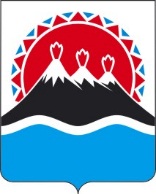 В соответствии с Федеральным законом от 27.07.2010 № 210-ФЗ                      «Об организации предоставления государственных и муниципальных услуг»  и постановлением Правительства  Камчатского края от 14.12.2018 № 528-П                     «О разработке и утверждения административных регламентов осуществления государственного контроля (надзора) и административных регламентов предоставления государственных услуг исполнительными органами государственной власти Камчатского края»	ПРИКАЗЫВАЮ:1. Утвердить административный регламент предоставления Министерством здравоохранения Камчатского края государственной услуги по направлению граждан на оказание специализированной, в том числе, высокотехнологичной медицинской помощи.2. Признать утратившим силу Приказ Министерства здравоохранения Камчатского края от 29.06.2012  № 260 «Об утверждении Административного регламента предоставления Министерством здравоохранения Камчатского края государственной услуги по направлению граждан на обследование и лечение за пределы Камчатского края, для оказания специализированной, в том числе, высокотехнологичной медицинской помощи».3. Настоящий приказ вступает в силу через 10 дней после дня его официального опубликования.                                                                                                                                               Приложение  к приказуМинистерства здравоохраненияКамчатского краяот «____»_______2021№ _________Административный регламентпредоставления Министерством   здравоохранения Камчатского края государственной услуги по направлению граждан на оказания специализированной, в том числе, высокотехнологичной медицинской помощиОбщие положенияПредмет регулирования регламентаАдминистративный регламент предоставления Министерством   здравоохранения Камчатского края (далее - Министерство) государственной услуги по направлению граждан на оказание специализированной, в том числе, высокотехнологичной медицинской помощи регулирует отношения, связанные с предоставлением Министерством государственной услуги (далее соответственно – Административный регламент, государственная услуга).Предметом регулирования Административного регламента является регулирование отношений, возникающих между Министерством и физическими лицами при предоставлении государственной услуги по направлению граждан на оказание специализированной, в том числе, высокотехнологичной медицинской помощи.1.2. Круг заявителей1.2.1. Заявителями на получение государственной услуги являются:1) граждане Российской Федерации.1.2.2. От имени гражданина (далее – заявитель) могут выступить законные представители либо лица, действующие на основании доверенности, выданной в порядке, установленном действующим законодательством Российской Федерации (далее – представитель).1.3. Требования к порядку информирования о предоставлении государственной услуги1.3.1. Информация о порядке предоставления государственной услуги предоставляется:1) непосредственно в помещениях Министерства; 2) по письменным обращениям заявителей, представителей;3) с использованием средств телефонной связи4) посредством размещения в информационно-телекоммуникационных сетях общего пользования, в том числе на официальном сайте исполнительных органов государственной власти Камчатского края (www.kamgov.ru) и на едином портале государственных и муниципальных услуг (функций) Камчатского края (www.pgu.kamchatka.gov.ru);5) путем размещения на информационных стендах в помещениях Министерства;Информационные материалы Министерства размещаются на официальном сайте исполнительных органов государственной власти Камчатского края в сети Интернет http://www.kamgov.ru (далее - официальный сайт) по адресу: http://www.kamchatka.gov.ru/index.php?cont=oiv_din&menu=4&menu2=0&id=173.  1.3.2. Основными требованиями к информированию граждан являются:  1) достоверность предоставляемой информации;  2) полнота информирования;  3) удобство и доступность получения информации;  4) оперативность предоставления информации.1.3.3. На информационных стендах размещается следующая информация:1) место нахождения, график (режим) работы, номера телефонов, адреса Интернет – сайта и электронной почты Министерства;2) текст настоящего Административного регламента с приложениями, образцами заявлений.1.3.4. При ответах на устные обращения заявителей, представителей заявителя (по телефону или лично) специалисты подробно и в вежливой форме информируют обратившихся заявителей по интересующим их вопросам. Ответ на телефонный звонок должен содержать информацию о: наименовании организации, в которую обратился заявитель; фамилии, имени, отчестве и должности работника, принявшего телефонный звонок. При невозможности ответить на поставленный вопрос заявителю, представителю рекомендуется обратиться к другому должностному лицу или ему сообщается номер телефона, по которому можно получить необходимую информацию, либо предлагается обратиться письменно или назначить другое удобное для заявителя время консультации.Ответ на письменный запрос, запрос, поступивший по электронной почте, направляется заявителю, его представителю в срок, не превышающий тридцать дней со дня регистрации запроса. 2. Стандарт предоставления государственной услуги2.1. Наименование государственной услуги2.1.1. Наименование государственной услуги: направление граждан на оказание специализированной, в том числе высокотехнологичной медицинской помощи.2.2. Наименование органа исполнительной власти, предоставляющего государственную услугу2.2.1. Государственная услуга предоставляется Министерством.2.2.2. В оказании государственной услуги участвуют:1) Министерство;2) Учреждения здравоохранения.3) ГКУ КК ФАЦ  2.2.3. Организации, предоставляющие государственную услугу, не вправе требовать от заявителя:- представления документов и информации или осуществления действий, представление или осуществление которых не предусмотрено нормативными правовыми актами, регулирующими отношения, возникающие в связи с предоставлением государственных услуг.- представления документов и информации, в том числе подтверждающих внесение заявителем платы за предоставление государственных услуг, которые находятся в распоряжении органов, предоставляющих государственные услуги, участвующих в предоставлении государственных услуг, в соответствии с нормативными правовыми актами Российской Федерации, нормативными правовыми актами Камчатского края. Заявитель вправе представить указанные документы и информацию в органы, предоставляющие государственные услуги, по собственной инициативе;- осуществления действий, в том числе согласований, необходимых для получения государственной услуги и связанных с обращением в иные государственные органы, органы местного самоуправления, организации, за исключением получения услуг и получения документов и информации, предоставляемых в результате предоставления таких услуг, включенных в перечни, указанные в части 1 статьи 9 Федерального закона 210;- представления документов и информации, отсутствие и (или) недостоверность которых не указывались при первоначальном отказе в приеме документов, необходимых для предоставления государственной услуги, либо в предоставлении государственной услуги за исключением следующих случаев:а) изменение требований нормативных правовых актов, касающихся предоставления государственной услуги, после первоначальной подачи заявления о предоставлении государственной услуги;б) наличие ошибок в заявлении о предоставлении государственной услуги и документах, поданных заявителем после первоначального отказа в приеме документов, необходимых для предоставления государственной услуги, либо в предоставлении государственной услуги не включенных в представленный ранее комплект документов;в) истечение срока действия документов или изменение информации после первоначального отказа в приеме документов, необходимых для предоставления государственной услуги, либо в предоставлении государственной услуги;г) выявление документально подтвержденного факта (признаков) ошибочного или противоправного действия (бездействия) должностного лица органа, предоставляющего государственную услугу, государственного служащего при первоначальном отказе в приеме документов, необходимых для предоставления государственной услуги, либо в предоставлении государственной услуги, о чем в письменном виде за подписью руководителя органа, предоставляющего государственную услугу, при первоначальном отказе в приеме документов, необходимых для предоставления государственной услуги, уведомляется заявитель, а также приносятся извинения за доставленные неудобства.2.3. Результат предоставления государственной услуги2.3.1. Результатами предоставления государственной услуги являются:1) предоставление информации о порядке направления граждан на оказание специализированной, в том числе, высокотехнологичной медицинской помощи. (далее - предоставление информации);2) направление граждан на оказание специализированной, в том числе, высокотехнологичной медицинской помощи. 3) доведение информации через медицинские учреждения Камчатского края мотивированного отказа в предоставлении услуги по результатам рассмотрения медицинских документов принимающей медицинской организацией.2.4. Срок предоставления государственной услуги2.4.1. Общий срок предоставления государственной услуги с момента регистрации документов специалистом Министерства составляет от 1 до 24 месяцев, в зависимости от сроков получения протокола медицинской организации, оказывающей специализированную, в том числе, высокотехнологичную медицинскую помощь, с указанием даты госпитализации.Максимальный срок ожидания в очереди для получения консультации не должен превышать 15 минут.Максимальный срок ожидания в очереди при подаче документов, необходимых для предоставления государственной услуги, составляет 15 минут.Максимальная продолжительность приема заявителя специалистом составляет 15 минут.Перечень нормативных правовых актов, регулирующих отношения, возникшие в связи с предоставлением государственной услугиПредоставление государственной услуги осуществляется в соответствии с: - Конституцией Российской Федерации от 12.12.1993 (источник публикации официальный интернет-портал правовой информации http://www.pravo.gov.ru, 04.07.2020);- Федеральным законом «Об основах охраны здоровья граждан в Российской Федерации» от 21.11.2011 № 323-ФЗ (источник публикации официальный интернет-портал правовой информации http:www.pravo.gov.ru, 22.11.2011, газета «Российская газета» № 263, 23.11.2011, «Парламентская газета», № 50, 24.11-01.12.2011, «Собрание законодательства РФ» 28.11.2011, № 48, ст. 6724);- Федеральным законом от 27.07.2010 № 210-ФЗ «Об организации предоставления государственных и муниципальных услуг» (источник публикации "Российская газета", N 168, 30.07.2010,"Собрание законодательства РФ", 02.08.2010, N 31, ст. 4179);- Федеральным законом от 29.11.2010 № 326-ФЗ «Об обязательном медицинском страховании в Российской Федерации» в редакции Федерального закона от 14.06.2011 № 136-ФЗ (источник публикации "Российская газета", N 274, 03.12.2010, "Российская газета", N 275, 06.12.2010 (уточнение),"Собрание законодательства РФ", 06.12.2010, N 49, ст. 6422,"Парламентская газета", N 64, 10-16.12.2010);- Распоряжением Правительства Российской Федерации от 25.04.2011 N 729-р «Об утверждении перечня услуг, оказываемых государственными и муниципальными учреждениями и другими организациями, в которых размещается государственное задание (заказ) или муниципальное задание (заказ), подлежащих включению в реестры государственных или муниципальных услуг и предоставляемых в электронной форме» (источник публикации «Российская газета» от 29.04.2011 № 93, «Собрание законодательства Российской Федерации» от 22.05.2011№ 18, ст. 2679);- Постановлением Правительства Камчатского края от 19.12.2008                    № 414-П «Об утверждении Положения о Министерстве здравоохранения Камчатского края» (источник публикации «Официальные ведомости» от 20.01.2009 № 10-13);- Постановлением Правительства Камчатского края от 14.12.2018 № 528-П «Об разработке и утверждении административных регламентов осуществления государственного контроля (надзора) и административных регламентов предоставления государственных услуг исполнительными органами государственной власти Камчатского края» (в данном виде документ опубликован не был. Первоначальный текст документа опубликован в издании Официальный интернет-портал правовой информации http://www.pravo.gov.ru, 19.12.2018);- Приказом Министерства здравоохранения Российской Федерации от 02.10.2019 № 824н «Об утверждении порядка организации оказания высокотехнологичной медицинской помощи с применением единой государственной информационной системы в сфере здравоохранения» (источник публикации официальный интернет-портал правовой информации http://www.pravo.gov.ru, 25.11.2019);- Приказом Министерства здравоохранения Российской Федерации от 02.12.2014 № 796н «Об утверждении положения об организации оказания специализированной, в том числе высокотехнологичной, медицинской помощи» (в данном виде документ опубликован не был. Первоначальный текст документа опубликован в изданиях. Официальный интернет-портал правовой информации http://www.pravo.gov.ru, 04.02.2015, "Российская газета", N 30, 13.02.2015);        - Приказом Минздрава России от 23.12.2020 N 1363н "Об утверждении Порядка направления застрахованных лиц в медицинские организации, функции и полномочия учредителей в отношении которых осуществляют Правительство Российской Федерации или федеральные органы исполнительной власти, для оказания медицинской помощи в соответствии с едиными требованиями базовой программы обязательного медицинского страхования" (источник публикацииофициальный интернет-портал правовой информации http://pravo.gov.ru, 29.12.2020)     - Приказом Минздрава России от 30.11.2017 N 965н "Об утверждении порядка организации и оказания медицинской помощи с применением телемедицинских технологий" (источник публикации официальный интернет-портал правовой информации http://www.pravo.gov.ru, 10.01.2018)-    Приказом Минздрава России от 31.07.2020 N 803н "О порядке использования вспомогательных репродуктивных технологий, противопоказаниях и ограничениях к их применению" (источник публикации официальный интернет-портал правовой информации http://www.pravo.gov.ru, 19.10.2020)- Приказом Министерства здравоохранения Камчатского края от 11.11.2019 № 606 «Об утверждении Положения о порядке оплаты расходов, связанных с направлением граждан Российской Федерации в медицинские организации, расположенные за пределами Камчатского края для оказания специализированной, в том числе высокотехнологичной, медицинской помощи и медицинской реабилитации»Исчерпывающий перечень документов, необходимых в соответствии с нормативными правовыми актами для предоставления государственной услуги2.6.1. Направление граждан на оказание высокотехнологичной медицинскойпомощи, не включенных в базовую программу обязательногомедицинского страхования с применением единой государственной информационной системы в сфере здравоохранения.2.6.1.1. Для получения государственной услуги лечащий врач медицинской организации, в котором гражданин проходит диагностику и лечение в рамках оказания первичной медико-санитарной помощи, представляет в Министерство комплект документов, который должен содержать (далее -  документы):1) Направление на госпитализацию для оказания высокотехнологичной медицинской помощи (Приложение 3) на бланке направляющей медицинской организации, которое должно быть написано разборчиво от руки или в печатном виде, заверено личной подписью лечащего врача, личной подписью руководителя медицинской организации (уполномоченного лица), печатью направляющей медицинской организации, на которой идентифицируется полное наименование медицинской организации в соответствии с учредительными документами и содержать следующие сведения:1.1. Фамилия, имя, отчество (при наличии) пациента, дату его рождения, адрес регистрации по месту жительства (пребывания).1.2. Номер полиса обязательного медицинского страхования и название страховой медицинской организации (при наличии).1.3. Страховое свидетельство обязательного пенсионного страхования (при наличии).1.4. Код диагноза основного заболевания по МКБ.1.5. Профиль, наименование вида высокотехнологичной медицинской помощи в соответствии с перечнем видов высокотехнологичной медицинской помощи, показанного пациенту.1.6. Наименование медицинской организации, в которую направляется пациент для оказания высокотехнологичной медицинской помощи.1.7. Фамилия, имя, отчество (при наличии) и должность лечащего врача, контактный телефон (при наличии), электронный адрес (при наличии). К направлению на госпитализацию для оказания высокотехнологичной медицинской помощи прилагаются следующие документы пациента:2)  Выписка из медицинской документации, содержащая диагноз заболевания (состояния), код диагноза по МКБ, сведения о состоянии здоровья пациента, результаты лабораторных, инструментальных и других видов исследований, подтверждающих установленный диагноз и необходимость оказания высокотехнологичной медицинской помощи.3)  Копии следующих документов пациента:а) документ, удостоверяющий личность пациента;б) свидетельство о рождении пациента (для детей в возрасте до 14 лет);в) полис обязательного медицинского страхования пациента (при наличии);г) страховое свидетельство обязательного пенсионного страхования (при наличии).д) копия справки МСЭ (при наличии).4) Согласие на обработку персональных данных пациента и (или) его законного представителя.5) Личное заявление с указанием наименования медицинской организации, в которую направляется пациент для оказания высокотехнологичной медицинской помощи (Приложение № 1)6) Заключение врачебной комиссии медицинской организации об отсутствии возможности оказания необходимой высокотехнологичной медицинской помощи на территории Камчатского края. (Приложение № 4).  7) Заключение врачебной комиссии о нуждаемости в особых условиях транспортировки (в случае необходимости). 8) Заключение врачебной комиссии о направлении пациента по жизненным показаниям в экстренном порядке (в случае необходимости).  9) Сопроводительное письмо с указанием точного юридического адреса медицинской организации, в которую направляется пациент для оказания высокотехнологичной медицинской помощи (при наличии обследований: дисков, снимков и иных документов)2.6.1.2. В случае обращения от имени пациента законного представителя пациента (доверенного лица):1) в письменном заявлении дополнительно указываются сведения о законном представителе (доверенном лице) (далее - представитель), 2) дополнительно к письменному обращению пациента прилагаются:а) копия паспорта законного представителя пациента (доверенного лица пациента);б) копия документа, подтверждающего полномочия законного представителя пациента, или заверенная в установленном законодательством Российской Федерации порядке доверенность на имя доверенного лица пациента.в) Копия (СНИЛС при наличии)Руководитель или уполномоченный руководителем работник направляющей медицинской организации представляет комплект документов в Министерство, предусмотренных 2.6.1. настоящего Порядка, в течение трех рабочих дней после формирования комплекта документов, в том числе посредством почтовой и (или) электронной связи.2.6.3. Пациент либо его представитель вправе самостоятельно представить комплект документов в Министерство.   2.6.4. Документов в рамках межведомственного информационного взаимодействия для предоставления государственной услуги не требуется.   2.6.5. Документы, предоставленные заявителем либо его представителем, должны удовлетворять следующему требованию:   - не подлежат приему документы, имеющие подчистки либо приписки, зачеркнутые слова и иные не оговоренные в них исправления, документы, исполненные карандашом, а также документы с серьезными повреждениями, не позволяющими однозначно толковать их содержание.   2.6.7. Обращение за получением государственной или муниципальной услуги и предоставление государственной или муниципальной услуги могут осуществляться с использованием электронных документов, подписанных электронной подписью в соответствии с требованиями Федерального закона «Об электронной подписи» и требованиями Федерального закона от «Об организации предоставления государственных и муниципальных услуг».  2.6.8. Представление заявителем, его представителем документов, необходимых для получения государственной услуги, в форме электронных документов приравнивается к согласию заявителя с обработкой его персональных данных  в целях и объеме, необходимых для предоставления государственной услуги.   2.6.9. Организации, предоставляющие государственную услугу, не вправе требовать от заявителя, представителя заявителя представления документов и информации, которые находятся в распоряжении органов, предоставляющих муниципальные услуги, иных государственных органов, органов местного самоуправления либо подведомственных государственным органам или органам местного самоуправления организаций, участвующих в предоставлении предусмотренных частью 1 статьи 1 Федерального закона от 27.07.2010 № 210-ФЗ «Об организации предоставления государственных и муниципальных услуг», в соответствии с нормативными правовыми актами Российской Федерации, нормативными правовыми актами Камчатского края, муниципальными правовыми актами, за исключением документов, включенных в определенный частью 6 статьи 7 данного Федерального закона перечень документов.2.6.2. Направление граждан на оказание высокотехнологичной медицинскойпомощи, включенной в базовую программу обязательногомедицинского страхования с применением единой государственной информационной системы в сфере здравоохранения (ВМП ОМС).Руководитель или уполномоченный руководителем работник направляющей медицинской организации представляет комплект документов, предусмотренных пунктом 2.6.1.1. настоящего Порядка, в течение трех рабочих дней, в том числе посредством подсистемы единой системы, почтовой и (или) электронной связи в медицинскую организацию, включенную в реестр, в случае оказания высокотехнологичной медицинской помощи, включенной в базовую программу обязательного медицинского страхования (далее - принимающая медицинская организация).При направлении пациента в принимающую медицинскую организацию оформление на пациента талона на оказание высокотехнологичной медицинской помощи (далее - Талон на оказание ВМП) с применением подсистемы единой системы обеспечивает принимающая медицинская организация с прикреплением комплекта документов, предусмотренных 2.6.1.1.  настоящего Порядка.Основанием для госпитализации пациента в принимающую медицинскую организацию, является решение врачебной комиссии медицинской организации, в которую направлен пациент, по отбору пациентов на оказание высокотехнологичной медицинской помощи (далее - Комиссия медицинской организации, оказывающей высокотехнологичную медицинскую помощь).Выписка из протокола Комиссии медицинской организации, оказывающей высокотехнологичную медицинскую помощь, в течение пяти рабочих дней (не позднее срока планируемой госпитализации) отсылается посредством подсистемы единой системы, почтовой и (или) электронной связи в направляющую медицинскую организацию.2.6.2.1. Для получения государственной услуги в части оплаты проезда к месту проведения лечения и обратно на оказание высокотехнологичной медицинской помощи, включенной в базовую программу обязательного медицинского страхования (ВМП ОМС) врач медицинской организации, в котором гражданин проходит диагностику и лечение в рамках оказания первичной медико-санитарной помощи, представляет в Министерство комплект документов, который должен содержать (далее -  документы):Вызов/приглашение/протокол решения комиссии принимающей медицинской организации в которую направляется пациент о наличии показаний для направления пациента с указанием даты госпитализации/очной консультации/медицинской реабилитации.Личное заявление на оплату проезда с указанием наименования медицинской организации, в которую направляется пациент для оказания специализированной в том числе высокотехнологичной медицинской помощи (Приложение № 2); Копии следующих документов пациента:а) документ, удостоверяющий личность пациента, с отметкой о регистрации по месту жительства;б) свидетельство о рождении пациента (для детей в возрасте до 14 лет);в) полис обязательного медицинского страхования пациента;г) страховое свидетельство обязательного пенсионного страхования (при наличии).д) копия свидетельства о регистрации по месту жительства в Камчатском крае для несовершеннолетнего гражданина, не достигшего возраста 14 лет;ж) копия паспорта сопровождающего лица с отметкой о регистрации по месту жительства в Камчатском крае; з) копия решения суда, с отметкой о вступлении в законную силу, об установлении факта постоянного проживания гражданина и сопровождающего лица (в случае отсутствия регистрационного учета по месту постоянного проживания в Камчатском крае;и) копия справки МСЭ (при наличии).4) Согласие на обработку персональных данных пациента и (или) его законного представителя.5) Заключение врачебной комиссии медицинской организации об отсутствии возможности оказания необходимой высокотехнологичной медицинской помощи, включенной в базовую программу обязательного медицинского страхования на территории Камчатского края. (Приложение № 4)Заключение врачебной комиссии о нуждаемости в особых условиях транспортировки (в случае необходимости).2.6.2.2. В случае обращения от имени пациента законного представителя пациента (доверенного лица):1) в письменном заявлении дополнительно указываются сведения о законном представителе (доверенном лице) (далее - представитель), 2) дополнительно к письменному обращению пациента прилагаются:      а) копия паспорта законного представителя пациента (доверенного лица пациента);      б) копия документа, подтверждающего полномочия законного представителя пациента, или заверенная в установленном законодательством Российской Федерации порядке доверенность на имя доверенного лица пациента.2.6.3. Направление граждан на оказание специализированной медицинской помощи.Направление пациентов в медицинские организации для оказания специализированной медицинской помощи осуществляется лечащим врачом медицинской организации, в которой пациент проходит диагностику и лечение в рамках оказания первичной специализированной медико-санитарной помощи или специализированной медицинской помощи.Руководитель медицинской организации, осуществляющей направление, или иное уполномоченное руководителем лицо обязан личной подписью заверить выданное лечащим врачом направление (Приложение № 7) на госпитализацию/консультацию/обследование в медицинскую организацию и с использованием доступных средств связи (телефон, телефон/факс, электронная почта, информационной системы в сфере здравоохранения) уведомить о направлении пациента в медицинскую организацию, оказывающую специализированную медицинскую помощь, и согласовать с ней возможность и сроки госпитализации пациента.2.6.3.1. Для получения государственной услуги в части оплаты проезда к месту проведения лечения и обратно на оказание специализированной медицинской помощи врач медицинской организации, в котором гражданин проходит диагностику и лечение в рамках оказания первичной медико-санитарной помощи, представляет в Министерство комплект документов, который должен содержать (далее -  документы):Вызов/приглашение/протокол решения комиссии принимающей медицинской организации в которую направляется пациент о наличии показаний для направления пациента с указанием даты госпитализации/очной консультации/медицинской реабилитации.Личное заявление на оплату проезда с указанием наименования медицинской организации, в которую направляется пациент для оказания специализированной в том числе высокотехнологичной медицинской помощи (Приложение № 2); Копии следующих документов пациента:а) документ, удостоверяющий личность пациента, с отметкой о регистрации по месту жительства;б) свидетельство о рождении пациента;в) полис обязательного медицинского страхования пациента;г) страховое свидетельство обязательного пенсионного страхования (при наличии).д) копия свидетельства о регистрации по месту жительства в Камчатском крае для несовершеннолетнего гражданина, не достигшего возраста 14 лет;ж) копия паспорта сопровождающего лица с отметкой о регистрации по месту жительства в Камчатском крае; з) копия решения суда, с отметкой о вступлении в законную силу, об установлении факта постоянного проживания гражданина и сопровождающего лица (в случае отсутствия регистрационного учета по месту постоянного проживания в Камчатском крае;и) копия справки МСЭ (при наличии).4) Согласие на обработку персональных данных пациента и (или) его законного представителя.5) Заключение врачебной комиссии медицинской организации об отсутствии возможности оказания необходимой специализированной медицинской помощи на территории Камчатского края. (Приложение № 4) Заключение врачебной комиссии о нуждаемости в особых условиях транспортировки (в случае необходимости).2.6.3.2. В случае обращения от имени пациента законного представителя пациента (доверенного лица):1) в письменном заявлении дополнительно указываются сведения о законном представителе (доверенном лице) (далее - представитель), 2) дополнительно к письменному обращению пациента прилагаются:      а) копия паспорта законного представителя пациента (доверенного лица пациента);      б) копия документа, подтверждающего полномочия законного представителя пациента, или заверенная в установленном законодательством Российской Федерации порядке доверенность на имя доверенного лица пациента.2.7. Перечень оснований для приостановления или отказа в приеме документов, необходимых для предоставления государственной услуги2.7.1.Основания для отказа в приеме документов, необходимых для предоставления государственной услуги, законодательством Российской Федерации не предусмотрены.2.7.2. Приостановление приема документов при предоставлении государственной услуги не предусмотрено.2.8. Исчерпывающий перечень оснований для отказа в предоставлении государственной услуги2.8.1. Основаниями для отказа в предоставлении государственной услуги являются:1) возможность оказания необходимого лечения на территории Камчатского края в государственных учреждениях здравоохранения;2) направление на оказание медицинской помощи, которая не входит в программу государственных гарантий бесплатного оказания гражданам медицинской помощи. 3) непредставление медицинской организацией, заявителем (представителем) документов, предусмотренных пунктами 2.6.1, 2.6.2, 2.6.3 настоящего Административного регламента. 2.9. Порядок, размер и основания взимания государственной пошлины или иной платы, взимаемой за предоставление государственной услуги2.9.1.	 Государственная пошлина или иная плата за предоставление государственной услуги не взимается.2.10. Максимальный срок ожидания в очереди при подаче запроса о предоставлении государственной услуги 2.10.1. Максимальный срок ожидания в очереди при подаче запроса о предоставлении государственной услуги и при получении результата таких услуг составляет 15 минут.2.11. Срок и порядок регистрации запроса заявителя о предоставлении государственной услуги 2.11.1 Срок и порядок регистрации запроса заявителя о предоставлении государственной услуги, в том числе в электронной форме осуществляется в день поступления запроса.2.12. Требования к помещениям, в которых предоставляются государственная услуга2.10.1. Помещение, в котором осуществляется прием граждан, должно обеспечивать:1) удобство оформления гражданином письменного обращения;2) телефонную связь;3) доступность к нормативным правовым актам, регулирующим отношения, возникающие в связи с предоставлением государственной услуги. Помещения, предназначенные для приема граждан, должны быть оборудованы в соответствии с санитарными правилами и нормами, с соблюдением необходимых мер безопасности, в том числе средствами пожаротушения и оповещения о возникновении чрезвычайной ситуации. Входы и выходы в помещение из них оборудуются вывесками с указанием их наименования и графика работы, а также пандусами, расширенными проходами, позволяющими обеспечить беспрепятственный доступ инвалидов, включая инвалидов, использующих кресла-коляски и собак-проводников. Инвалидам, имеющим стойкие расстройства функции зрения, обеспечивается сопровождение и оказание им помощи в зданиях и на территориях, на которых расположена   организация, орган социальной защиты.На территориях, на которых расположена организация, орган здравоохранения допускаются собаки-проводники при наличии документов, подтверждающих их специальное обучение и выдаваемых по форме и в порядке, которые определяются федеральным органом исполнительной власти, осуществляющим функции по выработке и реализации государственной политики и нормативно-правовому регулированию в сфере социальной защиты населения.Помещения, предназначенные для ожидания и приема граждан, оборудуются стульями, кресельными секциями или скамьями, столами (стойками) для оформления документов. Гражданам предоставляются писчая бумага и канцелярские принадлежности в достаточном количестве.Количество мест ожидания определяется исходя из фактической нагрузки и возможностей для их размещения.В помещении для приема граждан предусматривается оборудование доступных мест общественного пользования.Для предоставления возможности получения гражданами ознакомления с нормативными правовыми актами, регулирующими предоставление государственных услуг, в помещении, предназначенном для ожидания и приема граждан, должен быть установлен компьютер со справочно-правовыми системами и программными продуктами. Прием граждан по вопросам предоставления государственной услуги осуществляется в кабинках (кабинетах), специального оборудованных для приема граждан. Рабочее место специалиста, ведущего прием граждан, должно быть оборудовано персональным компьютером, принтером и сканером, копировальной техникой, средствами телефонной связи.Специалисты, ответственные за предоставление государственной услуги, обязаны иметь личные нагрудные идентификационные карточки (бейджи) с указанием фамилии, имени, отчества и должности либо таблички аналогичного содержания на рабочих местах.Специалисты, ответственные за предоставление государственной услуги, оказывают помощь инвалидам в преодолении барьеров, мешающих получению ими услуг наравне с другими лицами.Места информирования, предназначенные для ознакомления граждан с информационными материалами, оборудуются информационными стендами.На информационных стендах Министерства, организаций размещается следующая информация:1) место нахождения, график (режим) работы, номера телефонов, адреса в информационно-телекоммуникационной сети «Интернет» и электронной почты Министерства, организации; 2) текст настоящего Административного регламента с приложениями;3) образцы заполнения заявлений о предоставлении государственной услуги;4) извлечения из законодательных и иных нормативных правовых актов, содержащих нормы, регулирующие деятельность по предоставлению государственной услуги. В организации обеспечивается надлежащее размещение оборудования и носителей информации, необходимой для беспрепятственного доступа инвалидов к зданиям и услугам, с учетом ограничений их жизнедеятельности. В организации осуществляется дублирование необходимой для инвалидов звуковой и зрительной информации, а также надписей, знаков и иной текстовой и графической информации знаками, выполненными рельефно-точечным шрифтом Брайля, допуск сурдопереводчика и тифлосурдопереводчика. В местах приема граждан на видном месте размещаются схемы размещения средств пожаротушения и путей эвакуации посетителей и работников органов, участвующих в предоставлении государственной услуги. На территориях, прилегающих к местам расположения организаций, оборудуются места для стоянки (остановки) автотранспортных средств. На стоянке выделяется не менее 10 процентов мест, но не менее одного места для парковки специальных автотранспортных средств инвалидов.Доступ граждан к парковочным местам является бесплатным.В целях обеспечения конфиденциальности сведений о гражданине одним специалистом одновременно ведется прием только одного посетителя. Одновременное консультирование и (или) прием двух и более граждан не допускается.2.12. Показатели доступности и качества государственной услуги2.12.1. Критериями доступности и качества оказания государственной услуги является: удовлетворенность заявителя, его представителя качеством государственной услуги;полнота, актуальность и достоверность информации о порядке предоставления государственной услуги, в том числе в электронной форме;наглядность форм размещаемой информации о порядке предоставления государственной услуги;соблюдение сроков предоставления государственной услуги и сроков выполнения административных процедур при предоставлении государственной услуги;отсутствие обоснованных жалоб со стороны заявителей, представителей заявителя по результатам предоставления государственной услуги;предоставление возможности подачи заявления о предоставлении государственной услуги и документов (содержащихся в них сведений), необходимых для предоставления государственной услуги, в форме электронного документа;предоставление возможности получения информации о ходе предоставления государственной услуги, в том числе с использованием информационно-коммуникационных технологий;взаимодействие заявителя со специалистами при оказании государственной услуги осуществляется не более трех раз. 3. Состав, последовательность и сроки выполненияадминистративных процедур, требования к порядку их выполнения3.1. Перечень административных процедур 3.1.1. Консультирование специалистами Министерства специалистов учреждений здравоохранения, заявителя, его представителя по вопросам предоставления государственной услуги.3.1.2. Прием, регистрация специалистами Министерства документов, необходимых для предоставления государственной услуги.3.1.3. Рассмотрение документов на заседании Комиссии Министерства по отбору пациентов для направления на оказание специализированной, в том числе высокотехнологичной медицинской помощи (далее - Комиссия), принятие решения Комиссией о предоставлении либо отказе в предоставлении государственной услуги.3.1.4. Оформление на заявителя учетной формы № 025/у-ВМП с применением информационно-аналитической системы Минздрава России и направление документов в медицинские организации, оказывающие высокотехнологичную медицинскую помощь, не включенную в базовую программу ОМС. 3.1.5. Согласование с медицинской организацией, оказывающей высокотехнологичную медицинскую помощь, предполагаемой даты госпитализации пациента или даты консультации.3.1.6. Доведение информации о госпитализации пациента через медицинские учреждения Камчатского края.3.1.7. Направление пациента в медицинскую организацию для оказания специализированной, в том числе, высокотехнологичной медицинской помощи, за пределы Камчатского края.3.1.8. Подготовка и выдача проездных документов к месту проведения лечения и обратно.3.1.9. Доведение информации через медицинские учреждения Камчатского края мотивированного отказа в предоставлении услуги или необходимости проведения дополнительных обследований по результатам рассмотрения медицинских документов принимающей медицинской организацией.3.2.  Последовательность, содержание и сроки выполненияадминистративных процедур.Специалисты Министерства несут персональную ответственность за соблюдение сроков и порядка проведения административных процедур при предоставлении государственной услуги в рамках, возложенных на них настоящим Административным регламентом и должностными инструкциями функциональных обязанностей.3.2.1. Консультирование специалистами Министерства специалистов учреждений здравоохранения, заявителя, его представителя по вопросам предоставления государственной услуги.Основанием для начала осуществления консультирования заявителя, его представителя по вопросам предоставления государственной услуги – является обращение специалистов учреждений здравоохранения, заявителя или его представителя в Министерство.Консультирование осуществляется специалистом, который устно предоставляет информацию о требуемой государственной услуге.Результатом выполнения административной процедуры по консультированию заявителя по вопросам предоставления государственной услуги является разъяснение порядка предоставления государственной услуги.Максимальный срок выполнения действия составляет 15 минут.3.2.2. Прием, регистрация специалистами Министерства документов, необходимых для предоставления государственной услуги.Основанием для приема документов на предоставление государственной услуги является оформленный комплект документов направляющей медицинской организации, Протокол врачебной комиссии принимающей медицинской организации, обращение заявителя, его представителя в Министерство с заявлением по форме согласно приложениям №№ 1,2 к настоящему Административному регламенту и документами, указанными в пунктах 2.6.1, 2.6.2, 2.6.3 настоящего Административного регламента.3.2.2.1. Специалисты Министерства, предоставляющие государственную услугу (далее – специалисты), при обращении направляющей медицинской организации или при личном обращении заявителя, его представителя, проверяет наличие документов, указанных в пунктах 2.6.1, 2.6.2, 2.6.3 настоящего Административного регламента.3.2.2.2. При отсутствии необходимых документов, специалист при получении комплекта документов направляющей медицинской организации, при личном обращении заявителя, его представителя или направляющей медицинской организации уведомляет их о перечне недостающих документов исходя из перечня, указанного в пунктах 2.6.1, 2.6.2, 2.6.3 настоящего Административного регламента, и возвращает представленные документы.Максимальный срок выполнения действия составляет 10 минут;  3.2.2.3. При наличии полного комплекта документов, указанных в пунктах 2.6.1, 2.6.2, 2.6.3 настоящего Административного регламента, специалист в день поступления документов регистрирует заявление и вносит в электронный журнал следующие сведения:           а)  порядковый номер поданного заявления;          б)  фамилию, имя, отчество заявителя;          в)  адрес регистрации и телефон заявителя;г)  дату приема заявления.Максимальный срок выполнения действия составляет 10 минут.3.2.2.4. Специалист при поступлении по почте либо иным способом заявления гражданина с приложением указанных в пунктах 2.6.1, 2.6.2, 2.6.3 документов настоящего Административного регламента регистрирует его в день поступления и вносит в электронный журнал:          а) порядковый номер поданного заявления;          б)  фамилию, имя, отчество заявителя;          в)  адрес  регистрации  и телефон заявителя;  г)  дату приема заявления. Максимальный срок выполнения административных действия составляет 10 минут.3.2.2.5. Специалист в течение 3 дней со дня регистрации заявления с приложением указанных в пунктах 2.6.1, 2.6.2, 2.6.3 документов настоящего Административного регламента направляет его на Комиссию.3.2.2.6. Результатом административной процедуры является одно из следующих действий:а) регистрация заявления, и направление на рассмотрение на Комиссию;б) возврат документов в учреждение здравоохранения, заявителю, представителю заявителя, с указанием перечня недостающих документов (осуществляется в течение 3 дней с момента поступления документов, а при обращении лично в день обращения). 3.2.3. Рассмотрение документов на заседании Комиссии Министерства здравоохранения Камчатского края, как органа исполнительной власти Камчатского края в сфере здравоохранения по отбору пациентов для оказания высокотехнологичной медицинской помощи, а также специализированной медицинской помощи (далее – Комиссия ОУЗ), принятие решения Комиссией ОУЗ о предоставлении либо отказе в предоставлении государственной услуги Министерства здравоохранения Камчатского края по направлению граждан на оказания специализированной, в том числе, высокотехнологичной медицинской помощиСрок подготовки решения Комиссии ОУЗ о подтверждении наличия (об отсутствии) медицинских показаний для направления пациента в медицинскую организацию для оказания специализированной в том числе высокотехнологичной медицинской помощи не должен превышать десяти рабочих дней со дня поступления в Министерство комплекта документов, предусмотренных 2.6.1, 2.6.2, 2.6.3 настоящего Порядка.3.2.3.1. Решение Комиссии ОУЗ оформляется протоколом, содержащим следующие сведения:а) основание создания Комиссии ОУЗ (реквизиты нормативного правового акта);б) состав Комиссии ОУЗ;в) сведения о пациенте в соответствии с документом, удостоверяющим личность (фамилия, имя, отчество (при наличии), дата рождения, данные о месте жительства (пребывания);г) диагноз заболевания (состояния);д) заключение Комиссии ОУЗ, содержащее следующую информацию:о подтверждении наличия медицинских показаний для направления пациента в медицинскую организацию для оказания специализированной, в том числе  высокотехнологичной медицинской помощи, диагноз заболевания (состояния), код диагноза по МКБ, код вида высокотехнологичной медицинской помощи в соответствии с перечнем видов оказания высокотехнологичной медицинской помощи, наименование медицинской организации, в которую пациент направляется для оказания высокотехнологичной медицинской помощи;об отсутствии медицинских показаний для направления пациента в медицинскую организацию для оказания специализированной, в том числе высокотехнологичной медицинской помощи и рекомендациями по дальнейшему медицинскому наблюдению и (или) лечению пациента по профилю его заболевания;о необходимости проведения дополнительного обследования (с указанием необходимого объема дополнительного обследования), диагноз заболевания (состояния), код диагноза по МКБ, наименование медицинской организации, в которую рекомендуется направить пациента для дополнительного обследования.3.2.3.2. Протокол решения Комиссии ОУЗ оформляется в двух экземплярах, один экземпляр подлежит хранению в течение 10 лет в ОУЗ.3.2.3.3. Выписка из протокола решения Комиссии ОУЗ, при направлении гражданина на оказание высокотехнологичной медицинской помощи, выдается на руки пациенту (его законному представителю) по письменному заявлению или направляется пациенту (его законному представителю) посредством почтовой и (или) электронной связи.3.2.3.4. Одновременно обследования, приложенные к комплекту медицинских документов, направляется по почте в медицинские организации, оказывающие высокотехнологичную медицинскую помощь, не включенную в базовую программу обязательного медицинского страхования.Максимальный срок подготовки одного почтового отправления составляет 1 сутки после принятия решения Комиссии ОУЗ.3.2.4. Оформление на заявителя учетной формы № 025/у-ВМП с применением информационно-аналитической системы Минздрава России, направление документов в медицинские организации, оказывающие высокотехнологичную медицинскую помощь, не включенную в базовую программу ОМС. Специалист вносит необходимую информацию в информационно-аналитическую систему Минздрава России в течение 7 дней после принятия решения Комиссией.Максимальный срок подготовки одного оформления составляет 20 минут.3.2.5. Согласование с медицинской организацией, оказывающей высокотехнологичную медицинскую помощь, предполагаемой даты госпитализации пациента или даты консультации.Максимальный срок подготовки от 1 до 24 месяцев.3.2.6. Доведение информации о госпитализации пациента через медицинские учреждения Камчатского края.Подготовка информационного письма на имя руководителя направляющей медицинской организации с указанием данных направляемого на оказание специализированной, в том числе высокотехнологичной медицинской помощи гражданина. Одновременно к письму прилагается вызов/приглашение на госпитализацию с указанием даты госпитализации и перечень необходимых обследований для госпитализации.Максимальный срок подготовки 7 дней с момента получения вызова от принимающей медицинской организации.3.2.7. Направление пациента в медицинскую организацию для оказания специализированной, в том числе, высокотехнологичной медицинской помощи.3.2.7.1. Основанием для начала административной процедуры является решение врачебной комиссии медицинской организации, в которую направлен пациент (далее Выписка из протокола Комиссии), о дате госпитализации или дате консультации.Выписка из протокола Комиссии принимающей медицинской организации, оказывающей высокотехнологичную медицинскую помощь, прилагается в электронном виде к талону пациента на оказание высокотехнологичной медицинской помощи, через информационно-аналитическую систему Минздрава России, а также посредством почтовой и (или) электронной связи.3.2.7.2. Специалист оформляет талон (направление) на госпитализацию через информационно-аналитическую систему Минздрава России.3.2.7.3. Одновременно организует работу по оплате/компенсации проезда к месту лечения и обратно. Оплата проезда при направлении граждан для оказания высокотехнологичной медицинской помощи, не включенной в базовую программу обязательного медицинского страхования/высокотехнологичной медицинской помощи, включенной в базовую программу обязательного медицинского страхования/ специализированной медицинской помощи, осуществляется следующим образом: а) при направлении граждан, имеющих право на получение государственной социальной помощи в виде набора социальных услуг, для оказания специализированной, в том числе высокотехнологичной медицинской помощи, Министерство оформляет и выдает гражданину направление на лечение в медицинское учреждение в соответствии с образцом (Приложение № 5) и Талон № 2 (Приложение № 6).Талон № 2 представляется гражданином в ГУ Камчатского регионального отделения Фонда социального страхования Российской Федерации для обеспечения специальными талонами или именными направлениями на право бесплатного получения проездных документов к месту лечения и обратно.Обращение в Министерство льготной категории граждан, в добровольном порядке отказавшихся от набора социальных услуг в части бесплатного проезда на пригородном железнодорожном транспорте, а также на междугородном транспорте к месту лечения и обратно, является основанием для отказа в предоставлении Министерством государственной услуги в части оплаты проезда к месту проведения лечения и обратно.б) при направлении граждан, постоянно проживающих в Камчатском крае, а также граждан, имеющих право на получение государственной социальной помощи в виде набора социальных услуг, для получения ими лечения в медицинских организациях и иных организациях, осуществляющих медицинскую деятельность, не подведомственных федеральным органам исполнительной власти оплата проезда может производиться в виде:1) предоставления заявки-требования на получение проездных документов (билетов), обеспечивающих проезд к месту лечения и обратно;2) компенсации фактически произведенных расходов на оплату стоимости проезда к месту лечения и обратно (далее - компенсация расходов).Максимальный срок оформления талона (направления) и проездных документов составляет 7 рабочих дней.3.2.8. Выдача на руки проездных документов гражданину, направляемому на оказание специализированной, в том числе высокотехнологичной медицинской помощи.Гражданин, направляемый на оказание специализированной, в том числе высокотехнологичной медицинской помощи обращается в Министерство по предварительной записи.На информационных стендах размещена информация: место нахождения, график (режим) работы, номера телефонов, адреса Интернет – сайта и электронной почты Министерства.	Максимальный срок выдачи составляет 20 минут.3.2.8. Доведение информации через медицинские учреждения Камчатского края мотивированного отказа в предоставлении услуги по результатам рассмотрения медицинских документов принимающей медицинской организацией.Максимальный срок подготовки 7 рабочих дней с момента получения выписки из протокола от принимающей медицинской организации.3.3. Согласование с медицинской организацией, оказывающей специализированную, в том числе, высокотехнологичную медицинскую помощь, предполагаемой даты госпитализации пациента или даты консультации (далее-даты).3.3.1. Основанием для начала административной процедуры является решение врачебной комиссии медицинской организации, в которую направлен пациент (далее выписка из протокола Комиссии), о дате госпитализации или дате консультации.Выписка из протокола Комиссии принимающей медицинской организации, оказывающей высокотехнологичную медицинскую помощь, прилагается в электронном виде к талону пациента на оказание высокотехнологичной медицинской помощи, через информационно-аналитическую систему Минздрава России, а также посредством почтовой и (или) электронной связи.Максимальный срок от 1 до 24 месяцев, в зависимости от сроков получения выписки из протокола медицинской организации, оказывающей высокотехнологичную медицинскую помощь, с указанием даты госпитализации.3.4. Формирование и направление межведомственных запросов в органы и организации, участвующие в предоставлении государственной услуги3.4.1. Для предоставления государственной услуги формирование и направление межведомственных запросов в органы, участвующие в предоставлении государственной услуги не требуется.4. Формы контроля за предоставлением государственной услугиПорядок осуществления текущего контроля за соблюдением и исполнением ответственными должностными лицами положений Административного регламента и иных нормативных правовых актов, устанавливающих требования к предоставлению государственной услуги, а также принятием ими решений4.1.1. Текущий и плановый контроль за соблюдением последовательности действий, определенных административными процедурами по предоставлению государственной услуги, осуществляется специалистами Министерства, ответственными за организацию работы по предоставлению государственной услуги, находящихся в пределах их компетенции.Специалисты Министерства несут персональную ответственность за соблюдение сроков и порядка проведения административных процедур при предоставлении государственной услуги в рамках, возложенных на них настоящим Административным регламентом и должностными инструкциями функциональных обязанностей.4.1.2. Перечень специалистов, осуществляющих текущий контроль, устанавливается приказами Министерства.4.1.3. Текущий контроль осуществляется путем проведения проверок соблюдения и исполнения специалистами Министерства нормативных правовых актов Российской Федерации и Камчатского края, устанавливающих требования к предоставлению государственной услуги, положений настоящего Административного регламента, а также принятия ими решений.4.1.4. Контроль за полнотой и качеством предоставления государственной услуги включает в себя проведение проверок, выявление и устранение нарушений прав заявителей, рассмотрение обращений заявителей, содержащих жалобы на решения, действия (бездействие) специалистов, принятие по ним решений и подготовку ответов.По результатам проведенных проверок в случае выявления нарушений прав заявителей виновные лица привлекаются к ответственности в соответствии с законодательством Российской Федерации.4.1.5. Проверки полноты и качества предоставления государственной услуги осуществляются на основании приказа Министерства.Проверки могут быть плановыми и внеплановыми. Плановые проверки осуществляются один раз в полугодие. При проверке рассматриваются все вопросы, связанные с предоставлением государственной услуги (комплексные проверки) или отдельные вопросы (тематические проверки). Внеплановые проверки проводятся по обращению заявителя.4.1.6. Для проведения проверки полноты и качества предоставления государственной услуги формируется комиссия, в состав которой включаются специалисты Министерства.Результаты деятельности комиссии оформляются в виде справки, в которой отмечаются выявленные недостатки и предложения по их устранению. Справка подписывается председателем комиссии и в 2-дневный срок со дня подписания представляется Министру.По результатам проведенных проверок в случае выявления нарушений прав физических лиц действиями (бездействием) должностных лиц, участвующих в предоставлении государственной услуги, виновные лица привлекаются к ответственности в порядке, установленном законодательством Российской Федерации.5. Досудебный  (внесудебный) порядок  обжалования решений и действий  (бездействия) органа представляющего государственную услугу, а также  его должностных лиц, государственных служащих 5.1. Заявитель либо представитель заявителя вправе обжаловать действия (бездействие) и решения должностных лиц Министерства в ходе предоставления государственной услуги и повлекшие за собой нарушение прав, свобод и законных интересов заявителя.5.2. Предметом досудебного (внесудебного) обжалования заявителем решений и действий (бездействий) является нарушение прав, свобод или законных интересов заявителя при предоставлении государственной услуги.Заявитель может обратиться с жалобой, в том числе в следующих случаях:нарушение срока регистрации запроса заявителя о предоставлении государственной услуги;нарушение срока предоставления государственной услуги;требование у заявителя документов, не предусмотренных нормативными правовыми актами Российской Федерации, нормативными правовыми актами Камчатского края для предоставления государственной услуги;отказ в приеме документов, предоставление которых предусмотрено нормативными правовыми актами Российской Федерации, нормативными правовыми актами Камчатского края для предоставления государственной услуги, у заявителя;отказ в предоставлении государственной услуги, если основания отказа не предусмотрены федеральными законами и принятыми в соответствии с ними иными нормативными правовыми актами Российской Федерации, нормативными правовыми актами Камчатского края;затребование с заявителя при предоставлении государственной услуги платы, не предусмотренной нормативными правовыми актами Российской Федерации, нормативными правовыми актами Камчатского края;отказ Министерства, Министра, заместителя Министра, начальника отдела и иных должностных лиц, либо специалистов Министерства, в исправлении допущенных опечаток и ошибок в выданных в результате предоставления государственной услуги документах либо нарушение установленного срока таких исправлений. нарушение срока или порядка выдачи документов по результатам предоставления государственной услуги; приостановление предоставления государственной услуги, если основания приостановления не предусмотрены федеральными законами и принятыми в соответствии с ними иными нормативными правовыми актами Российской Федерации, законами и иными нормативными правовыми актами субъектов Российской Федерации, муниципальными правовыми актами.  требование у заявителя при предоставлении государственной услуги документов или информации, отсутствие и (или) недостоверность которых не указывались при первоначальном отказе в приеме документов, необходимых для предоставления государственной услуги.5.3. Общие требования к порядку подачи и рассмотрения жалобы.5.3.1. Жалоба подается в письменной форме на бумажном носителе, в электронной форме в Министерство. Жалобы на решения, принятые Министром подаются в Правительство Камчатского края.5.3.2. Жалоба может быть направлена по почте, с использованием информационно-телекоммуникационной сети Интернет, официального сайта, единого портала государственных и муниципальных услуг (функций) либо портала государственных и муниципальных услуг (функций) Камчатского края, а также может быть принята при личном приеме заявителя. 5.3.3. Жалоба должна содержать: 1) наименование Министерства, указание на должностное лицо либо специалиста, решения и действия (бездействие) которых обжалуются;2) фамилию, имя, отчество (последнее – при наличии), сведения о месте жительства заявителя (представителя) - физического лица, а также номер (номера) контактного телефона, адрес (адреса) электронной почты (при наличии) и почтовый адрес, по которым должен быть направлен ответ заявителю; 3) сведения об обжалуемых решениях и действиях (бездействии)  Министерства, Министра, заместителя Министра, иных должностных лиц либо специалистов Министерства;           4) доводы, на основании которых заявитель не согласен с решением и действием (бездействием) Министерства, руководителя Министерства социального развития и труда Камчатского края, иных должностных лиц либо специалистов Министерства.Заявителем могут быть представлены документы (при наличии), подтверждающие доводы заявителя, либо их копии.5.4. Основанием для процедуры досудебного (внесудебного) обжалования является поступление жалобы заявителя.5.5. Жалоба, поступившая в Министерство, подлежит рассмотрению Министром либо иным должностным лицом, наделенным полномочием по рассмотрению жалоб, в течение пятнадцати рабочих дней со дня ее регистрации, а в случае обжалования отказа учреждений здравоохранения в приеме документов у заявителя либо в исправлении допущенных опечаток и ошибок или в случае обжалования нарушения установленного срока таких исправлений – в течение пяти рабочих дней со дня ее регистрации.5.6. По результатам рассмотрения жалобы Министерство принимает одно из следующих решений:1) удовлетворяет жалобу, в том числе в форме отмены принятого решения, исправления допущенных опечаток и ошибок в выданных в результате предоставления государственной услуги документов, возврата заявителю денежных средств, взимание которых не предусмотрено нормативными правовыми актами Российской Федерации, нормативными правовыми актами Камчатского края, а также в иных формах;2) отказывает в удовлетворении жалобы.5.7. Не позднее дня, следующего за днем принятия решения, указанного в части 5.6. настоящего Административного регламента, заявителю в письменной форме и по желанию заявителя в электронной форме направляется мотивированный ответ о результатах рассмотрения жалобы.5.8. В случае признания жалобы подлежащей удовлетворению в ответе заявителю, указанного в части 5.6. настоящего Административного регламента дается информация о действиях, осуществляемых органом, предоставляющим государственную услугу, органом, предоставляющим муниципальную услугу, в целях незамедлительного устранения выявленных нарушений при оказании государственной или муниципальной услуги, а также приносятся извинения за доставленные неудобства и указывается информация о дальнейших действиях, которые необходимо совершить заявителю в целях получения государственной или муниципальной услуги.5.9. В случае признания жалобы не подлежащей удовлетворению в ответе заявителю, указанного в части 5.6. настоящего Административного регламента, даются аргументированные разъяснения о причинах принятого решения, а также информация о порядке обжалования принятого решения.5.10. В случае установления в ходе или по результатам рассмотрения жалобы признаков состава административного правонарушения или преступления Министром либо иное должностное лицо, наделенное полномочием по рассмотрению жалоб, незамедлительно направляет имеющиеся материалы в контролирующие (надзорные) органы в соответствии с их полномочиями.       5.11. В случае, если жалоба, поданная заявителем содержание которой не входит в компетенцию Министерства, то в течение 1 рабочего дня со дня ее регистрации Министерство направляет жалобу в уполномоченный на ее рассмотрение орган и в письменной форме информирует заявителя о перенаправлении жалобы.                                                 Приложение № 1К административному регламенту предоставления Министерством здравоохранения Камчатского края государственной услуги по направлению граждан на обследование и лечение за пределы Камчатского края для оказания специализированной, в том числе, высокотехнологичной медицинской помощиМинистру здравоохранения Камчатского                                                               края от Ф.И.О____________________________адрес:______________________________              контактные телефоны:__________________________________________________ЗАЯВЛЕНИЕ.Прошу Вас направить на лечение для оказания ВМП/СМП в __________________________________________________________________	(наименование учреждения, город)____________	_____________(дата)	(подпись)                                                                                            Приложение № 2К административному регламенту предоставления Министерством здравоохранения Камчатского края государственной услуги по направлению граждан на обследование и лечение за пределы Камчатского края для оказания специализированной, в том числе, высокотехнологичной медицинской помощиЗаявлениеПрошу оплатить проезд, в связи с направлением на лечение в _____________________________________________________________________                   (наименование медицинского учреждения)__________________________________________________________________ мне, ( или как сопровождающему лицу и несовершеннолетнему ребенку) ____________________________________________________________________ (ФИ.О. несовершеннолетнего лица)__________________________________________________________________(ФИ.О. несовершеннолетнего лица)по маршруту: ________________________________________________________ ____________________________________________________________________, согласно представленным документам. 2. ОБЯЗУЕМСЯ:1) выехать к месту лечения не ранее чем за 7 календарных дней до даты лечения, консультации, обследования (далее–лечение), указанной в вызове-приглашении или ином документе, при отсутствии вызова-приглашения;2) возвратиться совместно с несовершеннолетним ребенком на территорию Камчатского края из медицинской организации не позднее 14 календарных дней со дня, следующего за днем окончания лечения;3. Порядок оплаты расходов, связанных с направлением граждан в медицинские организации, расположенные за пределами Камчатского края, мне разъяснен и понятен. 4. Памятка об оплате расходов, связанных с направлением граждан в медицинские организации, расположенные за пределами Камчатского края, мною получена.«___» ___________ 20____ г.__________________/__________________________________/                    (подпись)                                        (Ф.И.О. (последнее - при наличии)                                                                                                                                                                                                                                              Приложение № 3К административному регламенту предоставления Министерством здравоохранения Камчатского края государственной услуги по направлению граждан на обследование и лечение за пределы Камчатского края для оказания специализированной, в том числе, высокотехнологичной медицинской помощи                                                                                                                                  Приложение № 4К административному регламенту предоставления Министерством здравоохранения Камчатского края государственной услуги по направлению граждан на обследование и лечение за пределы Камчатского края для оказания специализированной, в том числе, высокотехнологичной медицинской помощиШтамп МУЗаключение врачебной комиссии«____» ____________ 20____г. 	                 г. Петропавловск-КамчатскийФИО пациента: ___________________________ Дата рождения: ___________________________Основной диагноз: _________________________Код диагноза по МКБ:  _____________________Планируемый метод лечения:_______________________________________________________________________________________________________________________________________________________________________________________________Заключение (нужное подчеркнуть):	- имеются показания для лечения за пределами Камчатского края: да / нет;	- данный вид медицинской помощи не осуществляется на территории Камчатского края: да / нет.Члены врачебной комиссии:_______________________________________________________________________________________                                                                                       печать учреждения                                                                          Приложение № 5К административному регламенту предоставления Министерством здравоохранения Камчатского края государственной услуги по направлению граждан на обследование и лечение за пределы Камчатского края для оказания специализированной, в том числе, высокотехнологичной медицинской помощик месту лечения для получения медицинской помощи(заполняется органом исполнительной власти субъекта Российской Федерации в сфере здравоохранения)Линия отрезаПриложение № 6К административному регламенту предоставления Министерством здравоохранения Камчатского края государственной услуги по направлению граждан на обследование и лечение за пределы Камчатского края для оказания специализированной, в том числе, высокотехнологичной медицинской помощиТАЛОН № 2на получение специальных талонов (именных направлений) на проезд к месту лечения для получения медицинской помощи(заполняется органом исполнительной власти субъекта Российской Федерации в сфере здравоохранения)Приложение № 7К административному регламенту предоставления Министерством здравоохранения Камчатского края государственной услуги по направлению граждан на обследование и лечение за пределы Камчатского края для оказания специализированной, в том числе, высокотехнологичной медицинской помощиМинистерство здравоохранения                                                Медицинская документация     и социального развития                                                         Форма N 057/у-04 _____      Российской Федерации________________________________                                       утверждена Приказом   (наименование медицинского                                                 Минздравсоцразвития России          учреждения)                                                                       от 22.11.2004 г. N 255________________________________________________________________________________________________            (адрес)         ┌─┬─┬─┬─┬─┬─┬─┬─┬─┬─┬─┬─┬─┐Код ОГРН  │ │ │ │ │ │ │ │ │ │ │ │ │ │         └─┴─┴─┴─┴─┴─┴─┴─┴─┴─┴─┴─┴─┘                             НАПРАВЛЕНИЕна госпитализацию, восстановительное лечение,обследование, консультацию(нужное подчеркнуть)_____________________________________________________________________________(наименование медицинского учреждения,куда направлен пациент)1. Номер            ┌─┬─┬─┬─┬─┬─┬─┬─┬─┬─┬─┬─┬─┬─┬─┬─┬─┬─┬─┬─┬─┬─┬─┬─┐   страхового       │ │ │ │ │ │ │ │ │ │ │ │ │ │ │ │ │ │ │ │ │ │ │ │ │   полиса ОМС       └─┴─┴─┴─┴─┴─┴─┴─┴─┴─┴─┴─┴─┴─┴─┴─┴─┴─┴─┴─┴─┴─┴─┴─┘                                                           ┌─┬─┬─┐                                             2. Код льготы │ │ │ │                                                           └─┴─┴─┘3. Фамилия, имя, отчество _______________________________________________________4. Дата рождения _______________________________________________________________5. Адрес постоянного места жительства ____________________________________________6. Место работы, должность ______________________________________________________                       ┌─┬─┬─┬─┬─┐7. Код диагноза по МКБ   │ │ │ │ │ │                       └─┴─┴─┴─┴─┘8. Обоснование направления _________________________________________________________________________________________________________Должность медицинского работника,направившего больного _________________________                                  _______________                                                            Ф.И.О.                                                               подписьЗаведующий отделением ________________________                                 ________________                                                            Ф.И.О.                                                                 подпись"__" ___________ ____ г.  МПМИНИСТЕРСТВО ЗДРАВООХРАНЕНИЯКАМЧАТСКОГО КРАЯПРИКАЗ № 21-494г. Петропавловск-Камчатскийот 30.06.2021Об утверждении административного регламента предоставления Министерством здравоохранения Камчатского края государственной услуги по направлению граждан на оказание специализированной, в том числе, высокотехнологичной медицинской помощи.Министру здравоохранения                                                                                  Камчатского края_______________________________                                                                             от гр. ____________________________                                                                                                                                                                                                                                                                         (ФИО)__________________________________                                                                                                                                                            адрес:                                                                              __________________________________                                                                              __________________________________                                                                                 __________________________________                                                                                 тел: _______________________________________________________________________
            (наименование медицинского учреждения)             _______________________________________________________________________                  (адрес)НАПРАВЛЕНИЕ на госпитализацию для оказания высокотехнологичной медицинскойпомощи _________________________________________________________________________________
                             (наименование учреждения здравоохранения, в которое  направляется  пациент)Фамилия, имя, отчество___________________________________________________Дата рождения___________________________________________________________Адрес постоянного места жительства (регистрация):Край________________________________________________________________Город_______________________________________________________________Район_______________________________________________________________Улица__________________________дом__________кор._________кв.__________ телефон__________________________________________________________________СНИЛС__________________________________________________________________Инвалидность_____________________________________________________________Социальная категория______________________________________________________                                                                        (КМНС, дети сироты, участники ВОВ)Номер страхового полиса ОМС______________________________________________Основной  диагноз________________________________________________________Код диагноза по МКБ______________________________________________________Профиль  ВМП, номер группы______________________________________________Наименование  вида ВМП__________________________________________________                                                (в соответствии с перечнем видов ВМП)       
Ф.И.О. медицинского работника, направившего больного________________________________________                                             должность ______________________________________контактный телефон______________________________электронный адрес (при наличии) __________________подпись_________________________________________"____"______________________г.                             Ф.И.О.  руководителя                                                                                        учреждения здравоохранения                                   -----------------------/Подпись/                     МПНАПРАВЛЕНИЕ №в медицинское учреждениеНИЛСДата1. Код категории льготы2. Номер страхового полиса ОМС3. Ф.И.О.3. Ф.И.О.3. Ф.И.О.4. Пол:1 - муж.; 2 - жен.5. Дата рождения5. Дата рождения5. Дата рождения5. Дата рождения5. Дата рождения6. Документ, удостоверяющий личность (название, серия и номер):6. Документ, удостоверяющий личность (название, серия и номер):6. Документ, удостоверяющий личность (название, серия и номер):6. Документ, удостоверяющий личность (название, серия и номер):6. Документ, удостоверяющий личность (название, серия и номер):6. Документ, удостоверяющий личность (название, серия и номер):6. Документ, удостоверяющий личность (название, серия и номер):6. Документ, удостоверяющий личность (название, серия и номер):6. Документ, удостоверяющий личность (название, серия и номер):6. Документ, удостоверяющий личность (название, серия и номер):6. Документ, удостоверяющий личность (название, серия и номер):6. Документ, удостоверяющий личность (название, серия и номер):6. Документ, удостоверяющий личность (название, серия и номер):6. Документ, удостоверяющий личность (название, серия и номер):7. Адрес регистрации по месту жительства:7. Адрес регистрации по месту жительства:7. Адрес регистрации по месту жительства:7. Адрес регистрации по месту жительства:7. Адрес регистрации по месту жительства:7. Адрес регистрации по месту жительства:7. Адрес регистрации по месту жительства:8. Социальный статус, в т.ч. занятость: 1 - дошкольник: 1.1 - организован, 1.2 - неорганизован; 2 - учащийся; 3 - работающий;8. Социальный статус, в т.ч. занятость: 1 - дошкольник: 1.1 - организован, 1.2 - неорганизован; 2 - учащийся; 3 - работающий;8. Социальный статус, в т.ч. занятость: 1 - дошкольник: 1.1 - организован, 1.2 - неорганизован; 2 - учащийся; 3 - работающий;8. Социальный статус, в т.ч. занятость: 1 - дошкольник: 1.1 - организован, 1.2 - неорганизован; 2 - учащийся; 3 - работающий;8. Социальный статус, в т.ч. занятость: 1 - дошкольник: 1.1 - организован, 1.2 - неорганизован; 2 - учащийся; 3 - работающий;8. Социальный статус, в т.ч. занятость: 1 - дошкольник: 1.1 - организован, 1.2 - неорганизован; 2 - учащийся; 3 - работающий;8. Социальный статус, в т.ч. занятость: 1 - дошкольник: 1.1 - организован, 1.2 - неорганизован; 2 - учащийся; 3 - работающий;8. Социальный статус, в т.ч. занятость: 1 - дошкольник: 1.1 - организован, 1.2 - неорганизован; 2 - учащийся; 3 - работающий;8. Социальный статус, в т.ч. занятость: 1 - дошкольник: 1.1 - организован, 1.2 - неорганизован; 2 - учащийся; 3 - работающий;8. Социальный статус, в т.ч. занятость: 1 - дошкольник: 1.1 - организован, 1.2 - неорганизован; 2 - учащийся; 3 - работающий;8. Социальный статус, в т.ч. занятость: 1 - дошкольник: 1.1 - организован, 1.2 - неорганизован; 2 - учащийся; 3 - работающий;8. Социальный статус, в т.ч. занятость: 1 - дошкольник: 1.1 - организован, 1.2 - неорганизован; 2 - учащийся; 3 - работающий;8. Социальный статус, в т.ч. занятость: 1 - дошкольник: 1.1 - организован, 1.2 - неорганизован; 2 - учащийся; 3 - работающий;8. Социальный статус, в т.ч. занятость: 1 - дошкольник: 1.1 - организован, 1.2 - неорганизован; 2 - учащийся; 3 - работающий;8. Социальный статус, в т.ч. занятость: 1 - дошкольник: 1.1 - организован, 1.2 - неорганизован; 2 - учащийся; 3 - работающий;8. Социальный статус, в т.ч. занятость: 1 - дошкольник: 1.1 - организован, 1.2 - неорганизован; 2 - учащийся; 3 - работающий;8. Социальный статус, в т.ч. занятость: 1 - дошкольник: 1.1 - организован, 1.2 - неорганизован; 2 - учащийся; 3 - работающий;8. Социальный статус, в т.ч. занятость: 1 - дошкольник: 1.1 - организован, 1.2 - неорганизован; 2 - учащийся; 3 - работающий;8. Социальный статус, в т.ч. занятость: 1 - дошкольник: 1.1 - организован, 1.2 - неорганизован; 2 - учащийся; 3 - работающий;8. Социальный статус, в т.ч. занятость: 1 - дошкольник: 1.1 - организован, 1.2 - неорганизован; 2 - учащийся; 3 - работающий;8. Социальный статус, в т.ч. занятость: 1 - дошкольник: 1.1 - организован, 1.2 - неорганизован; 2 - учащийся; 3 - работающий;8. Социальный статус, в т.ч. занятость: 1 - дошкольник: 1.1 - организован, 1.2 - неорганизован; 2 - учащийся; 3 - работающий;8. Социальный статус, в т.ч. занятость: 1 - дошкольник: 1.1 - организован, 1.2 - неорганизован; 2 - учащийся; 3 - работающий;8. Социальный статус, в т.ч. занятость: 1 - дошкольник: 1.1 - организован, 1.2 - неорганизован; 2 - учащийся; 3 - работающий;8. Социальный статус, в т.ч. занятость: 1 - дошкольник: 1.1 - организован, 1.2 - неорганизован; 2 - учащийся; 3 - работающий;8. Социальный статус, в т.ч. занятость: 1 - дошкольник: 1.1 - организован, 1.2 - неорганизован; 2 - учащийся; 3 - работающий;4 - неработающий; 5 - пенсионер; 6 - военнослужащий, код4 - неработающий; 5 - пенсионер; 6 - военнослужащий, код4 - неработающий; 5 - пенсионер; 6 - военнослужащий, код4 - неработающий; 5 - пенсионер; 6 - военнослужащий, код4 - неработающий; 5 - пенсионер; 6 - военнослужащий, код4 - неработающий; 5 - пенсионер; 6 - военнослужащий, код4 - неработающий; 5 - пенсионер; 6 - военнослужащий, код4 - неработающий; 5 - пенсионер; 6 - военнослужащий, код4 - неработающий; 5 - пенсионер; 6 - военнослужащий, код; 7 - член семьи военнослужащего; 8 - БОМЖ; 7 - член семьи военнослужащего; 8 - БОМЖ; 7 - член семьи военнослужащего; 8 - БОМЖ; 7 - член семьи военнослужащего; 8 - БОМЖ; 7 - член семьи военнослужащего; 8 - БОМЖ; 7 - член семьи военнослужащего; 8 - БОМЖ; 7 - член семьи военнослужащего; 8 - БОМЖ; 7 - член семьи военнослужащего; 8 - БОМЖ; 7 - член семьи военнослужащего; 8 - БОМЖ; 7 - член семьи военнослужащего; 8 - БОМЖ; 7 - член семьи военнослужащего; 8 - БОМЖ; 7 - член семьи военнослужащего; 8 - БОМЖ; 7 - член семьи военнослужащего; 8 - БОМЖ; 7 - член семьи военнослужащего; 8 - БОМЖ; 7 - член семьи военнослужащего; 8 - БОМЖ; 7 - член семьи военнослужащего; 8 - БОМЖ9. Инвалидность: 1 - I гр., 2 - II гр., 3 - III гр., 4 - установлена впервые в жизни, 5 - ребенок-инвалид, 6 - инвалид с детства; 7 - снята9. Инвалидность: 1 - I гр., 2 - II гр., 3 - III гр., 4 - установлена впервые в жизни, 5 - ребенок-инвалид, 6 - инвалид с детства; 7 - снята9. Инвалидность: 1 - I гр., 2 - II гр., 3 - III гр., 4 - установлена впервые в жизни, 5 - ребенок-инвалид, 6 - инвалид с детства; 7 - снята9. Инвалидность: 1 - I гр., 2 - II гр., 3 - III гр., 4 - установлена впервые в жизни, 5 - ребенок-инвалид, 6 - инвалид с детства; 7 - снята9. Инвалидность: 1 - I гр., 2 - II гр., 3 - III гр., 4 - установлена впервые в жизни, 5 - ребенок-инвалид, 6 - инвалид с детства; 7 - снята9. Инвалидность: 1 - I гр., 2 - II гр., 3 - III гр., 4 - установлена впервые в жизни, 5 - ребенок-инвалид, 6 - инвалид с детства; 7 - снята9. Инвалидность: 1 - I гр., 2 - II гр., 3 - III гр., 4 - установлена впервые в жизни, 5 - ребенок-инвалид, 6 - инвалид с детства; 7 - снята9. Инвалидность: 1 - I гр., 2 - II гр., 3 - III гр., 4 - установлена впервые в жизни, 5 - ребенок-инвалид, 6 - инвалид с детства; 7 - снята9. Инвалидность: 1 - I гр., 2 - II гр., 3 - III гр., 4 - установлена впервые в жизни, 5 - ребенок-инвалид, 6 - инвалид с детства; 7 - снята9. Инвалидность: 1 - I гр., 2 - II гр., 3 - III гр., 4 - установлена впервые в жизни, 5 - ребенок-инвалид, 6 - инвалид с детства; 7 - снята9. Инвалидность: 1 - I гр., 2 - II гр., 3 - III гр., 4 - установлена впервые в жизни, 5 - ребенок-инвалид, 6 - инвалид с детства; 7 - снята9. Инвалидность: 1 - I гр., 2 - II гр., 3 - III гр., 4 - установлена впервые в жизни, 5 - ребенок-инвалид, 6 - инвалид с детства; 7 - снята9. Инвалидность: 1 - I гр., 2 - II гр., 3 - III гр., 4 - установлена впервые в жизни, 5 - ребенок-инвалид, 6 - инвалид с детства; 7 - снята9. Инвалидность: 1 - I гр., 2 - II гр., 3 - III гр., 4 - установлена впервые в жизни, 5 - ребенок-инвалид, 6 - инвалид с детства; 7 - снята9. Инвалидность: 1 - I гр., 2 - II гр., 3 - III гр., 4 - установлена впервые в жизни, 5 - ребенок-инвалид, 6 - инвалид с детства; 7 - снята9. Инвалидность: 1 - I гр., 2 - II гр., 3 - III гр., 4 - установлена впервые в жизни, 5 - ребенок-инвалид, 6 - инвалид с детства; 7 - снята9. Инвалидность: 1 - I гр., 2 - II гр., 3 - III гр., 4 - установлена впервые в жизни, 5 - ребенок-инвалид, 6 - инвалид с детства; 7 - снята9. Инвалидность: 1 - I гр., 2 - II гр., 3 - III гр., 4 - установлена впервые в жизни, 5 - ребенок-инвалид, 6 - инвалид с детства; 7 - снята9. Инвалидность: 1 - I гр., 2 - II гр., 3 - III гр., 4 - установлена впервые в жизни, 5 - ребенок-инвалид, 6 - инвалид с детства; 7 - снята9. Инвалидность: 1 - I гр., 2 - II гр., 3 - III гр., 4 - установлена впервые в жизни, 5 - ребенок-инвалид, 6 - инвалид с детства; 7 - снята9. Инвалидность: 1 - I гр., 2 - II гр., 3 - III гр., 4 - установлена впервые в жизни, 5 - ребенок-инвалид, 6 - инвалид с детства; 7 - снята9. Инвалидность: 1 - I гр., 2 - II гр., 3 - III гр., 4 - установлена впервые в жизни, 5 - ребенок-инвалид, 6 - инвалид с детства; 7 - снята9. Инвалидность: 1 - I гр., 2 - II гр., 3 - III гр., 4 - установлена впервые в жизни, 5 - ребенок-инвалид, 6 - инвалид с детства; 7 - снята9. Инвалидность: 1 - I гр., 2 - II гр., 3 - III гр., 4 - установлена впервые в жизни, 5 - ребенок-инвалид, 6 - инвалид с детства; 7 - снята9. Инвалидность: 1 - I гр., 2 - II гр., 3 - III гр., 4 - установлена впервые в жизни, 5 - ребенок-инвалид, 6 - инвалид с детства; 7 - снята9. Инвалидность: 1 - I гр., 2 - II гр., 3 - III гр., 4 - установлена впервые в жизни, 5 - ребенок-инвалид, 6 - инвалид с детства; 7 - снята10. Заключение Комиссии субъекта РФ (диагноз) 10. Заключение Комиссии субъекта РФ (диагноз) 10. Заключение Комиссии субъекта РФ (диагноз) 10. Заключение Комиссии субъекта РФ (диагноз) 10. Заключение Комиссии субъекта РФ (диагноз) 10. Заключение Комиссии субъекта РФ (диагноз) 10. Заключение Комиссии субъекта РФ (диагноз) 10. Заключение Комиссии субъекта РФ (диагноз) 10. Заключение Комиссии субъекта РФ (диагноз) 10. Заключение Комиссии субъекта РФ (диагноз) 10. Заключение Комиссии субъекта РФ (диагноз) 10. Заключение Комиссии субъекта РФ (диагноз) 10. Заключение Комиссии субъекта РФ (диагноз) 10. Заключение Комиссии субъекта РФ (диагноз) 10. Заключение Комиссии субъекта РФ (диагноз) 10. Заключение Комиссии субъекта РФ (диагноз) 10. Заключение Комиссии субъекта РФ (диагноз) 10. Заключение Комиссии субъекта РФ (диагноз) 10. Заключение Комиссии субъекта РФ (диагноз) Код по МКБ-10 Код по МКБ-10 Код по МКБ-10 Код по МКБ-10 Код по МКБ-10 Код по МКБ-10 Код по МКБ-10 11. 1 - нуждается в медицинской помощи; 2 - в т.ч. повторно по рекомендации МУ11. 1 - нуждается в медицинской помощи; 2 - в т.ч. повторно по рекомендации МУ11. 1 - нуждается в медицинской помощи; 2 - в т.ч. повторно по рекомендации МУ11. 1 - нуждается в медицинской помощи; 2 - в т.ч. повторно по рекомендации МУ11. 1 - нуждается в медицинской помощи; 2 - в т.ч. повторно по рекомендации МУ11. 1 - нуждается в медицинской помощи; 2 - в т.ч. повторно по рекомендации МУ11. 1 - нуждается в медицинской помощи; 2 - в т.ч. повторно по рекомендации МУ11. 1 - нуждается в медицинской помощи; 2 - в т.ч. повторно по рекомендации МУ11. 1 - нуждается в медицинской помощи; 2 - в т.ч. повторно по рекомендации МУ11. 1 - нуждается в медицинской помощи; 2 - в т.ч. повторно по рекомендации МУ11. 1 - нуждается в медицинской помощи; 2 - в т.ч. повторно по рекомендации МУ11. 1 - нуждается в медицинской помощи; 2 - в т.ч. повторно по рекомендации МУ11. 1 - нуждается в медицинской помощи; 2 - в т.ч. повторно по рекомендации МУ11. 1 - нуждается в медицинской помощи; 2 - в т.ч. повторно по рекомендации МУ11. 1 - нуждается в медицинской помощи; 2 - в т.ч. повторно по рекомендации МУ11. 1 - нуждается в медицинской помощи; 2 - в т.ч. повторно по рекомендации МУ11. 1 - нуждается в медицинской помощи; 2 - в т.ч. повторно по рекомендации МУ11. 1 - нуждается в медицинской помощи; 2 - в т.ч. повторно по рекомендации МУ11. 1 - нуждается в медицинской помощи; 2 - в т.ч. повторно по рекомендации МУ11. 1 - нуждается в медицинской помощи; 2 - в т.ч. повторно по рекомендации МУ11. 1 - нуждается в медицинской помощи; 2 - в т.ч. повторно по рекомендации МУ11. 1 - нуждается в медицинской помощи; 2 - в т.ч. повторно по рекомендации МУ11. 1 - нуждается в медицинской помощи; 2 - в т.ч. повторно по рекомендации МУ11. 1 - нуждается в медицинской помощи; 2 - в т.ч. повторно по рекомендации МУ11. 1 - нуждается в медицинской помощи; 2 - в т.ч. повторно по рекомендации МУ11. 1 - нуждается в медицинской помощи; 2 - в т.ч. повторно по рекомендации МУ12. Характер заболевания: 1 - острое12. Характер заболевания: 1 - острое12. Характер заболевания: 1 - острое12. Характер заболевания: 1 - острое12. Характер заболевания: 1 - острое2 - хроническое2 - хроническое2 - хроническое2 - хроническое2 - хроническое2 - хроническое2 - хроническое2 - хроническое13. Номер и дата ответа МУ13. Номер и дата ответа МУ13. Номер и дата ответа МУ13. Номер и дата ответа МУ№№ДатаДатаДата14. Дата госпитализации в МУ14. Дата госпитализации в МУ14. Дата госпитализации в МУ14. Дата госпитализации в МУ14. Дата госпитализации в МУ14. Дата госпитализации в МУ14. Дата госпитализации в МУ14. Дата госпитализации в МУ14. Дата госпитализации в МУ14. Дата госпитализации в МУ14. Дата госпитализации в МУ14. Дата госпитализации в МУ14. Дата госпитализации в МУ14. Дата госпитализации в МУ14. Дата госпитализации в МУ14. Дата госпитализации в МУ14. Дата госпитализации в МУ14. Дата госпитализации в МУ14. Дата госпитализации в МУ14. Дата госпитализации в МУ14. Дата госпитализации в МУ14. Дата госпитализации в МУ14. Дата госпитализации в МУ14. Дата госпитализации в МУ14. Дата госпитализации в МУ14. Дата госпитализации в МУПодпись Председателя Комиссии органа исполнительной власти субъекта
Российской Федерации в сфере здравоохраненияПодпись Председателя Комиссии органа исполнительной власти субъекта
Российской Федерации в сфере здравоохраненияПодпись Председателя Комиссии органа исполнительной власти субъекта
Российской Федерации в сфере здравоохраненияПодпись Председателя Комиссии органа исполнительной власти субъекта
Российской Федерации в сфере здравоохраненияПодпись Председателя Комиссии органа исполнительной власти субъекта
Российской Федерации в сфере здравоохраненияПодпись Председателя Комиссии органа исполнительной власти субъекта
Российской Федерации в сфере здравоохраненияПодпись Председателя Комиссии органа исполнительной власти субъекта
Российской Федерации в сфере здравоохраненияПодпись Председателя Комиссии органа исполнительной власти субъекта
Российской Федерации в сфере здравоохраненияПодпись Председателя Комиссии органа исполнительной власти субъекта
Российской Федерации в сфере здравоохраненияПодпись Председателя Комиссии органа исполнительной власти субъекта
Российской Федерации в сфере здравоохраненияПодпись Председателя Комиссии органа исполнительной власти субъекта
Российской Федерации в сфере здравоохраненияПодпись Председателя Комиссии органа исполнительной власти субъекта
Российской Федерации в сфере здравоохраненияПодпись Председателя Комиссии органа исполнительной власти субъекта
Российской Федерации в сфере здравоохраненияПечатьПечатьНаименование органа исполнительной власти субъекта Российской Федерации в сфере здравоохранения, выдавшего Направлениев медицинское учреждениеСНИЛСДата1. Код категории льготы2. Номер страхового полиса ОМС3. Ф.И.О.3. Ф.И.О.3. Ф.И.О.4. Пол:1 - муж.; 2 - жен.5. Дата рождения6. Документ, удостоверяющий личность (название, серия и номер):6. Документ, удостоверяющий личность (название, серия и номер):6. Документ, удостоверяющий личность (название, серия и номер):6. Документ, удостоверяющий личность (название, серия и номер):6. Документ, удостоверяющий личность (название, серия и номер):6. Документ, удостоверяющий личность (название, серия и номер):6. Документ, удостоверяющий личность (название, серия и номер):7. Адрес регистрации по месту жительства:7. Адрес регистрации по месту жительства:7. Адрес регистрации по месту жительства:7. Адрес регистрации по месту жительства:8. Код территории:8. Код территории:8. Код территории:8. Код территории:8. Код территории:9. Ф.И.О. сопровождающего9. Ф.И.О. сопровождающего9. Ф.И.О. сопровождающего10. Пол:1 - муж.; 2 - жен.11. Дата рождения12. Документ, удостоверяющий личность (название, серия и номер):12. Документ, удостоверяющий личность (название, серия и номер):12. Документ, удостоверяющий личность (название, серия и номер):12. Документ, удостоверяющий личность (название, серия и номер):12. Документ, удостоверяющий личность (название, серия и номер):12. Документ, удостоверяющий личность (название, серия и номер):12. Документ, удостоверяющий личность (название, серия и номер):13. Адрес регистрации по месту жительства:13. Адрес регистрации по месту жительства:13. Адрес регистрации по месту жительства:13. Адрес регистрации по месту жительства:14. Маршрут следования:14. Маршрут следования:14. Маршрут следования:14. Маршрут следования:14. Маршрут следования:14. Маршрут следования:14. Маршрут следования:14. Маршрут следования:14. Маршрут следования:14. Маршрут следования:14. Маршрут следования:14. Маршрут следования:14. Маршрут следования:14. Маршрут следования:14. Маршрут следования:14. Маршрут следования:14. Маршрут следования:14. Маршрут следования:14. Маршрут следования:Подпись Председателя Комиссии органа исполнительной власти субъекта
Российской Федерации в сфере здравоохраненияПодпись Председателя Комиссии органа исполнительной власти субъекта
Российской Федерации в сфере здравоохраненияПодпись Председателя Комиссии органа исполнительной власти субъекта
Российской Федерации в сфере здравоохраненияПодпись Председателя Комиссии органа исполнительной власти субъекта
Российской Федерации в сфере здравоохраненияПодпись Председателя Комиссии органа исполнительной власти субъекта
Российской Федерации в сфере здравоохраненияПодпись Председателя Комиссии органа исполнительной власти субъекта
Российской Федерации в сфере здравоохраненияПечать